CÂMARA MUNICIPAL DE JACAREÍ18ª LEGISLATURA - ANO IVRESUMO DA ATA ELETRÔNICA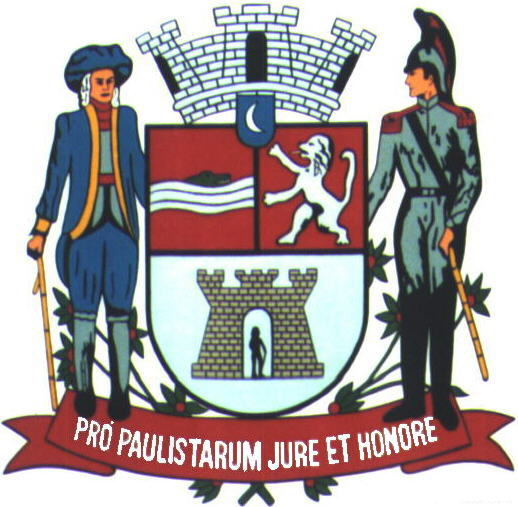 12ª SESSÃO ORDINÁRIARealizada em 24/04/2024Horário: 9h26min18ª (DÉCIMA OITAVA) LEGISLATURA - ANO IVRESUMO DA ATA ELETRÔNICA DA12ª (DÉCIMA SEGUNDA) SESSÃO ORDINÁRIAAos vinte e quatro dias do mês de abril do ano de 2024 (24/04/2024), iniciando às nove horas e vinte e seis minutos (9h26min), compareceram à Câmara Municipal de Jacareí, a fim de participar de Sessão Ordinária regimentalmente designada, os seguintes Vereadores: ABNER ROSA - PSD; EDGARD SASAKI - PSDB; HERNANI BARRETO - REPUBLICANOS; JULIANA DA FÊNIX - PL; LUÍS FLÁVIO (FLAVINHO) - PT; MARIA AMÉLIA - PSDB; PAULINHO DO ESPORTE - PODEMOS; PAULINHO DOS CONDUTORES - PODEMOS; DR. RODRIGO SALOMON - PSD; ROGÉRIO TIMÓTEO - REPUBLICANOS; RONINHA - CIDADANIA; SÔNIA PATAS DA AMIZADE - PSD; e VALMIR DO PARQUE MEIA LUA - PP. 	A Sessão teve a Presidência do Vereador ABNER ROSA, tendo para secretariá-lo os pares EDGARD SASAKI e PAULINHO DO ESPORTE, respectivamente 1º e 2º Secretários.	ABERTURA: A 12ª Sessão Ordinária foi aberta pelo Presidente ABNER ROSA, que determinou a execução do Hino Nacional Brasileiro e, em seguida, se dirigiu à tribuna e efetuou a leitura de um trecho bíblico. 	SOLENIDADE: Ato contínuo, o Presidente deu início ao Ato Solene “Orando por Jacareí”, na conformidade do Decreto Legislativo nº 361/2015, solicitando ao Cerimonial o cumprimento do protocolo. 	O Mestre de Cerimônias deu boas vindas a todos, em especial às seguintes autoridades: ALEXSANDRO QUADROS, Chefe de Gabinete da Prefeitura Municipal de Jacareí, representando o Prefeito Izaias José de Santana; ANTONIO CARLOS NOGUEIRA, Presidente do Conselho de Pastores de Jacareí; ALEXANDRE LEITE DA SILVA, Secretário do Conselho de Pastores de Jacareí; ÉDER CAMPOS OLIVEIRA, Presidente do SAAE – Serviço Autônomo de Água e Esgoto de Jacareí; e JOSÉ CARLOS ELIZEI, cantor membro da Catedral Assembleia de Deus Belém - Jacareí. 	Na sequência, esclareceu que o Ato Solene “Orando por Jacareí” foi instituído pelo Decreto Legislativo nº 361, de 26 de fevereiro de 2015, devendo ser realizado ao final do mês de abril, mês em que são promovidas diversas comemorações alusivas ao aniversário de Jacareí. O principal objetivo é reconhecer o valor das orações por nossa cidade, visando proporcionar harmonia e comunhão entre todos. 	Foi, então, convidado a subir à tribuna o Pastor RICARDO PEREIRA DE CARVALHO, Vice-Presidente da Catedral Assembleia de Deus Belém - Jacareí para fazer a oração pelas autoridades do nosso município. 	Ao final da oração, foi dado início à fase dos discursos. 	ORADORES: Vereador ROGÉRIO TIMÓTEO, autor do Decreto que deu origem à solenidade; ANTONIO CARLOS NOGUEIRA, Presidente do Conselho de Pastores de Jacareí; e ALEXSANDRO QUADROS, Chefe de Gabinete da Prefeitura Municipal de Jacareí, representando o Prefeito Izaias José de Santana. 	 	Ato contínuo, o Mestre de Cerimônias informou que o Ato Solene seria reprisado em breve pela TV Câmara Jacareí e que as fotos do evento seriam disponibilizadas no site oficial da Câmara Municipal. Em seguida, passou a palavra ao Presidente ABNER ROSA, que teceu suas considerações finais e encerrou a solenidade, suspendendo a sessão por dez (10) minutos para a tomada das fotos oficiais. 	Retomada a sessão, o vereador Roninha solicitou à Presidência que propusesse ao Plenário a inversão da pauta. Não havendo objeção, deu-se início à fase da Ordem do Dia. 	FASE DA ORDEM DO DIA: A fase da Ordem do Dia iniciou-se com a leitura e aprovação do Requerimento de Inclusão Extraordinária nº 6/2024, seguida da apreciação das proposituras, na seguinte conformidade: 	1. Discussão única do PLE nº 1/2024 - Projeto de Lei do Executivo. Autoria: Prefeito Municipal Izaias José de Santana. Assunto: Dispõe sobre a denominação da Rua Antonieta de Barros, da Rua Enedita Alves Marques e da Rua João Carlos de Oliveira "João do Pulo", no Bairro Vila Ita. Após a discussão, o projeto foi APROVADO, com doze (12) votos favoráveis, sem votos contrários. 	2. Discussão única do PLE nº 25/2023 - Projeto de Lei do Executivo. Autoria: Prefeito Municipal Izaias José de Santana. Assunto: Aprova o Plano Municipal de Saneamento Básico de Jacareí. Após a discussão, o projeto foi APROVADO, com doze (12) votos favoráveis, sem votos contrários. 	Fazemos constar que, após a discussão do PLE nº 25/2023, o Presidente determinou a suspensão da sessão para o horário de almoço, com retorno previsto para as treze horas e vinte minutos (13h20min). 	Retomada a sessão, foi dado prosseguimento à apreciação das proposituras. 	3. Discussão única do PLE nº 5/2024 - Projeto de Lei do Executivo. Autoria: Prefeito Municipal Izaias José de Santana. Assunto: Autoriza a Fundação Pró-Lar de Jacareí a realizar abertura de Crédito Adicional Suplementar com recursos provenientes do Superávit Financeiro do Exercício de 2023, no orçamento vigente, constante da Lei nº 6.600, de 28 de dezembro de 2023. Após a discussão, o projeto foi APROVADO, com doze (12) votos favoráveis, sem votos contrários. 4. Discussão única do PLE nº 8/2024 - Projeto de Lei do Executivo (incluído extraordinariamente). Autoria: Prefeito Municipal Izaias José de Santana. Assunto: Institui o Plano Municipal de Turismo. Após a discussão, o projeto foi APROVADO, com doze (12) votos favoráveis, sem votos contrários. 	Não havendo mais projetos constantes na Ordem do Dia, procedeu-se à fase do Expediente. 	FASE DO EXPEDIENTE: Leitura e votação dos trabalhos dos Vereadores, na forma regimental. 	ABNER ROSA - Indicações: 1297, 1298, 1299, 1300, 1301, 1302, 1303 e 1304. Moção: 0296 - Moção Congratulatória à equipe JACTECH, composta por alunos do SESI SENAI de Jacareí, pela conquista obtida na FIRST Robotics Competition, competição internacional de robótica realizada em Houston, Texas, nos Estados Unidos. Pedidos de Informações: 0082 - Aprovado - Requer informações acerca da pista de bicicross "Luciano Bruni", no Parque Santo Antônio. 0083 - Aprovado - Requer informações sobre o declínio do solo e erosão verificados na Estrada do Mato Dentro, especialmente no imóvel de nº 3343, no Bairro Mato Dentro. 	EDGARD SASAKI - Indicação: 1235. Moções: 0271 - Moção Congratulatória à Dra. Léa Záccaro Paula, Vice-Presidente da Regional de Jacareí da Associação Paulista de Cirurgiões-Dentistas (APCD-CORE), pela campanha “Abril Grená” que dedica este mês à saúde bucal e à prevenção, destacando a relevância das ações educativas para a preservação da saúde da boca e dos dentes. 0272 - Moção Congratulatória ao Secretário de Infraestrutura, Sr. Antônio Roberto Martins, ao seu Secretário-Adjunto, Sr. Fuade Boaceff Filho, e a toda a equipe de colaboradores que atuaram no trabalho desenvolvido na correção do sistema de drenagem entre a Avenida São Jorge e a Avenida José Ribeiro Moreira, no Jardim Santa Marina, visando à contenção da voçoroca, que estava causando, pelo intemperismo físico da ação pluvial, grandes ações erosivas naquele local. 0273 - Moção de Felicitação ao casal Pauline Rangel e Agnaldo Dias pelo casamento destes ocorrido na data de 19 de abril do corrente ano. 0274 - Moção de Agradecimento à Concessionária Rota das Bandeiras, na pessoa do seu Gerente de Comunicação e Relações Institucionais, Sr. Stephan Campineiro, pelo atendimento às demandas que temos encaminhado, assim como por sua receptividade em nos receber na unidade situada em Itatiba todas as vezes em que lhe foi solicitado. 0275 - Moção Congratulatória aos atletas que compõem a equipe do Jacareí Rugby pela conquista do título de campeã da Copa Caipira 2024, realizada no último sábado, 20 de abril, no Campo do Balneário, vencendo a equipe de São José dos Campos por 22 a 16. 0276 - Moção Congratulatória aos alunos que compõem a equipe JACTECH de robótica, do SESI SENAI de Jacareí, que conquistou o prêmio de "Melhor Equipe Iniciante" na divisão mundial da FIRST Robotics Competition, realizada em Houston, Texas, nos Estados Unidos. 	HERNANI BARRETO - Indicações: 1275, 1286, 1287, 1288, 1289, 1290, 1291, 1292, 1293, 1295, 1296, 1305 e 1306. Requerimentos: 0107 - Aprovado - À EDP, solicitando, com urgência, substituição de poste de madeira situado na Rua Gaspar Gomes da Costa, no Bairro Cidade Nova Jacareí. 0108 - Aprovado - Ao Colégio Univap, solicitando mudança do portão de acesso ao estacionamento de veículos, localizado na Estrada do Limoeiro, no Bairro Villa Branca. 0109 - Aprovado - Ao DER - Departamento de Estradas de Rodagem do Estado de São Paulo, solicitando melhorias na iluminação pública da Rodovia Geraldo Scavone, do número 1.687 até a entrada do Estádio Stavros Papadopoulos. 0110 - Aprovado - À EDP, solicitando providências urgentes quanto à poda de árvore em conflito com a fiação elétrica na Avenida Silas Pires de Oliveira, do número 148 ao 176, no Jardim Maria Amélia, e das árvores existentes na Rua Avenida Romana, na Vila Romana, neste Município. 0111 - Aprovado - Ao 41º BPM/l - Batalhão de Polícia Militar do Interior, solicitando reforço no patrulhamento policial da Avenida Getúlio Vargas, especificamente próximo à rotatória que dá acesso ao Bairro Villa Branca. Pedido de Informações: 0079 - Aprovado - Requer informações quanto aos supostos assaltos ocorridos no final da Avenida Getúlio Vargas, especificamente na rotatória que dá acesso ao bairro Villa Branca, após a instalação de semáforos. 	JULIANA DA FÊNIX - Indicação: 1240. Requerimento: 0104 - Aprovado - À Diretoria Regional de Saúde, DRS XVII, solicitando prioridade no atendimento para os pacientes Nicolas Almeida dos Santos e Débora Alessandra Kiwamen Santi. 	LUÍS FLÁVIO (FLAVINHO) - Indicações: 1232, 1241, 1242 e 1243. 	MARIA AMÉLIA - Indicações: 1307, 1308, 1309, 1310, 1311, 1312, 1313, 1314, 1315, 1316 e 1318. Requerimento de Inclusão Extraordinária na Ordem do Dia: 0006 - Aprovado - Também firmado pelos vereadores Juliana da Fênix, Valmir do Parque Meia Lua, Edgard Sasaki, Paulinho dos Condutores e Paulinho do Esporte - Requer a inclusão extraordinária do PLE nº 8/2024 na Ordem do Dia da Sessão Ordinária de 24 de abril de 2024. Moções: 0293 - Moção Congratulatória ao Subtenente André Luís Quirino de Almeida e demais integrantes do Tiro de Guerra 02-051 (Jacareí-SP), pela realização da Solenidade em comemoração ao Dia do Exército Brasileiro, realizada no último dia 20 de abril. 0294 - Moção Congratulatória à escritora Bruna Bicudo, pelo lançamento do livro “T.E.A. - Todos Esperam Amor”, realizado no último dia 17 de abril. 0295 - Moção Congratulatória aos atletas, preparadores físicos e demais integrantes da equipe do Jacareí Rugby pela conquista do título da Copa Caipira 2024, após a vitória na última partida da competição, ocorrida no último dia 20 de abril no Campo do Balneário. Requerimentos: 0112 - Aprovado - Ao 41º BPM/I - Batalhão de Polícia Militar do Interior, solicitando a intensificação de rondas policiais no Jardim Olympia. 0113 - Aprovado - À EDP, solicitando serviços de poda de duas árvores existentes na esquina da Avenida Avareí com a Rua Sergipe, no Avareí. 	PAULINHO DO ESPORTE - Indicações: 1273, 1276 e 1317. 	PAULINHO DOS CONDUTORES - Indicação: 1236. Pedidos de Informações: 0078 - Aprovado - Requer informações sobre as condições da “Feira do Rolo” de Jacareí. 0081 - Aprovado - Requer informações sobre o fornecimento do colírio Dextrano 70 + Hipromelose na rede pública de saúde. 	RODRIGO SALOMON, DR. - Indicações: 1221, 1231 e 1239. Requerimento: 0105 - Aprovado - À EDP, solicitando providências relativas ao estado em que se encontra a fiação de sua rede na Rua Pedro Gonçalves, nº 392, no Jardim Paraíso, neste Município. 	ROGÉRIO TIMÓTEO - Indicações: 1222, 1223, 1224, 1225, 1226, 1227, 1228, 1229, 1230, 1233, 1234, 1237, 1238, 1244 e 1270. Requerimentos: 0101 - Aprovado - À EDP, solicitando a troca do poste situado na Avenida Alfredo Blóis, em frente ao n° 63, no Jardim Maria Amélia, neste Município. 0102 - Aprovado - À JTU – Jacareí Transporte Urbano Ltda., solicitando o rigoroso cumprimento dos horários matinais, principalmente nos finais de semana, na Linha Circular 07 – Conjunto 1º de Maio e Portal Alvorada, tendo em vista os constantes atrasos, especialmente aos domingos, com esperas de até duas horas. 0103 - Aprovado - À EDP, solicitando poda das árvores, cujos galhos estão entrelaçados em fios elétricos, próximo ao nº 195 da Rua Octávio Bento de Almeida, no Jardim Terras da Conceição. 	RONINHA - Indicações: 1277, 1278, 1279, 1280, 1281, 1282, 1283, 1284, 1285 e 1294. Moções: 0281 - Registra o transcurso do Dia Nacional da Língua Brasileira de Sinais, 24 de abril. 0282 - Registra o transcurso do Dia Nacional da Empregada Doméstica, 27 de abril. 0283 - Registra o transcurso do Dia Internacional da Educação, 28 de abril. 0284 - Registra o transcurso do Dia Internacional da Dança, 29 de abril. 0285 - Moção Congratulatória e menção de mérito ao Sr. Felipe Santos de Lima pelo transcurso de seu aniversário, comemorado em 24 de abril. Requerimento: 0106 - Aprovado - À EDP, solicitando poda de árvore/cerca-viva cujos os galhos estão entrelaçados aos fios da rede elétrica na Rodovia Presidente Dutra, S/N, km 161, no Parque Meia Lua, Jacareí - SP, CEP 12335-010, próximo à concessionária Capricho. Pedido de Informações: 0080 - Aprovado - Requer informações quanto à capina, limpeza e construção de calçada e muro por toda a margem da Fazenda Conceição, situada na área urbana do Município, entre as Ruas Vicente Mazzeo (números 20 a 298), Benedita Andrade da Silva (números 89 a 335), Takeo Ota (números 749 a 919) e Avenida Alcides Arnaldo Taino, no Parque Meia Lua. 	SÔNIA PATAS DA AMIZADE - Indicações: 1265, 1266, 1267, 1268 e 1269. Pedido de Informações: 0085 - Aprovado - Requer informações complementares sobre o funcionamento do Abrigo Transitório de Animais. 	VALMIR DO PARQUE MEIA LUA - Indicações: 1245, 1246, 1247, 1248, 1249, 1250, 1251, 1252, 1253, 1254, 1255, 1256, 1257, 1258, 1259, 1260, 1261, 1262, 1263, 1264, 1271, 1272 e 1274. Moções: 0277 - Moção Congratulatória à Secretaria de Esportes e Recreação pela realização do evento "Treinão: Corrida, Caminhada e Funcional", realizado no último domingo, 21 de abril, no Parque Meia Lua. 0278 - Moção Congratulatória à Guarda Civil Municipal por ter acompanhado o evento "Treinão: Corrida, Caminhada e Funcional", realizado no último domingo, 21 de abril, no Parque Meia Lua. 0279 - Moção Congratulatória à Policia Militar por ter acompanhado o evento "Treinão: Corrida, Caminhada e Funcional", realizado no último domingo, 21 de abril, no Parque Meia Lua. 0280 - Moção Congratulatória à Secretaria de Mobilidade Urbana e a seus agentes de trânsito pelo trabalho realizado no evento "Treinão: Corrida, Caminhada e Funcional", realizado no último domingo, 21 de abril, no Parque Meia Lua. 0286 - Registra o transcurso do Dia do Metalúrgico, 21 de abril. 0287 - Registra o transcurso do Dia do Serralheiro, 23 de abril. 0288 - Registra o transcurso do Dia de São Jorge, 23 de abril. 0289 - Registra o transcurso do Dia Mundial de Combate à Meningite, 24 de abril. 0290 - Registra o transcurso do Dia Nacional da Libras (Língua Brasileira de Sinais), 24 de abril. 0291 - Registra o transcurso do Dia da Contabilidade, 25 de abril. 0292 - Registra o transcurso do Dia Nacional da Empregada Doméstica, 27 de abril. Requerimentos: 0100 - Aprovado - À Comgás, solicitando manutenção no entorno da tampa de ferro (PV) situada na Avenida Presidente Humberto de Alencar Castelo Branco, próximo ao nº 2847, no Bairro Rio Abaixo. 0114 - Aprovado - À EDP, solicitando poda de árvore, cujos galhos se encontram entrelaçados aos fios da rede elétrica, na Rua Higino Ribeiro de Carvalho, em frente ao nº 245, no Parque Meia Lua, neste Município. Pedido de Informações: 0084 - Aprovado - Requer informações sobre a falta de capina e limpeza da área verde que dá acesso à Rua Paraíba, no Jardim das Indústrias, interligando com a Rua Francisco Afonso Cabrillana, no Jardim Altos de Sant'Anna. 	Ato contínuo, o Líder do Governo na Câmara Municipal, o vereador Paulinho dos Condutores, e a Vice-Líder do Governo, a vereadora Maria Amélia, procederam à leitura das respostas do Poder Executivo aos Pedidos de Informações números 62, 63, 64 e 65/2024. 	VOTOS DE PESAR E MINUTO DE SILÊNCIO pelos falecimentos de ROGÉRIO LEITE GALVÃO, formulado pelo vereador Valmir do Parque Meia Lua; JÉSSICA LEONE GIOVANNI SANTOS, formulado pelo vereador Valmir do Parque Meia Lua; RODOLFO ARANTES GARCIA DE OLIVEIRA, formulado pela vereadora Juliana da Fênix; ADEMAR NASCIMENTO BRAGA, formulado pelos vereadores Dr. Rodrigo Salomon e Abner Rosa; SÍLVIA ALVES DA COSTA, formulado pelos vereadores Abner Rosa, Edgard Sasaki e Rogério Timóteo; MARIZA INNOCENTE, formulado pela vereadora Sônia Patas da Amizade; PAULO VINÍCIUS VELOSO DE MORAES, formulado pelo vereador Hernani Barreto; ANTONIO IAGUA GOMES, formulado pelos vereadores Roninha, Valmir do Parque Meia Lua e Abner Rosa; TEREZA DE MOURA CELESTINO JOUKHADAR, formulado pelos vereadores Dr. Rodrigo Salomon, Abner Rosa, Luís Flávio (Flavinho) e Sônia Patas da Amizade; MARIA APARECIDA DE LIMA, formulado pela vereadora Maria Amélia; e JOSÉ CARLOS BALTES, formulado pela vereadora Sônia Patas da Amizade. 	Registramos que, após observado o minuto de silêncio, o Presidente determinou a suspensão da sessão por dez (10) minutos. 	FASE DO HORÁRIO DA TRIBUNA (TEMAS LIVRES): Para abordar temas de suas livres escolhas durante doze (12) minutos, desde que de interesse público, os Vereadores abaixo relacionados, na ordem em que constam, ocuparam a tribuna e fizeram uso da palavra: LUÍS FLÁVIO (FLAVINHO) - PT; PAULINHO DO ESPORTE - PODEMOS; PAULINHO DOS CONDUTORES - PODEMOS; DR. RODRIGO SALOMON - PSD; ROGÉRIO TIMÓTEO - REPUBLICANOS; RONINHA - CIDADANIA; SÔNIA PATAS DA AMIZADE - PSD; VALMIR DO PARQUE MEIA LUA - PP; EDGARD SASAKI - PSDB; HERNANI BARRETO - REPUBLICANOS; e JULIANA DA FÊNIX - PL. 	A seguir, o Presidente comunicou que, em decorrência do feriado de 1º de maio, a próxima Sessão Ordinária seria realizada no dia 2 de maio, quinta-feira. Por fim, agradeceu a participação dos vereadores, dos servidores e de todos que acompanharam a sessão pela TV Câmara e pela internet e declarou encerrada a 12ª Sessão Ordinária às dezenove horas e trinta e três minutos (19h33min). 	Para constar, foi lavrado o presente Resumo da Ata Eletrônica por mim, ______________________ WAGNER SCHIEBER – Oficial Técnico Legislativo, digitado e assinado, na conformidade do Artigo 83 do Regimento Interno da Câmara Municipal de Jacareí. A Ata Eletrônica contendo a gravação desta Sessão ficará devidamente arquivada e os documentos nela mencionados ficarão à disposição na Secretaria Legislativa da Câmara para averiguação a qualquer tempo. Este Resumo deverá ser encaminhado para publicação no site do Legislativo Municipal e para análise dos Vereadores, que terão o prazo de dois (2) dias úteis, a contar do envio, para propor, por escrito, retificação, inserção de algum registro ou impugnação, sem os quais se dará a aprovação tácita e, por consequência, a aceitação do conteúdo integral da Ata Eletrônica, sem ressalvas, nos termos regimentais. Palácio da Liberdade, Jacareí, 26 de abril de 2024.	ABNER RODRIGUES DE MORAES ROSA(Abner Rosa)PresidenteEDGARD TAKASHI SASAKI(Edgard Sasaki)1º Secretário